TEST – multiple choice (with links)Sometimes more than one option is possible1Instead of saying “I’M COMING” you can say: I am with you.I am on my way.I am jumping.https://www.instagram.com/p/CiKLHbTJ4Y5/2Instead of saying “LET’S GO TO THE GYM” you can say: Let’s hit the gym.Let’s smash the gym.Let’s eat the gym.Let’s swing the gym.https://www.instagram.com/p/Cevtwe1sxbA/3Instead of saying “I’M GOING TO THE BEACH” you can say: I’m headed to the beach. I’m pointing to the beach.I’m firing to the beachhttps://www.instagram.com/p/ChEg0B6vI-7/4Come si dice in inglese “Ho il telefono scarico”? My phone is emptyMy phone is drainMy phone is out of batteryMy phone’s deadhttps://www.instagram.com/p/Cg_eG8Wu3cY/5Come si dice in inglese “Fa caldissimo”? …………………………………………………………..…………………………………………………………………………..https://www.instagram.com/p/CgjNLVJuS3M/E come diresti “Fa freddissimo”? ……………………………………………………………………………………… Conosci l’espressione “Cold enough to chill my bones”!! usata dai Maroon 5 nella loro ultima canzone? –secondo te cosa si intende? …………………………………………………………..…………………………………………………………………………..
https://www.youtube.com/watch?v=kmL8VakXiqc6Come si dice secondo te in inglese “Fatti gli affari tuoi”? …………………………………………………………..…………………………………………………………………………..https://www.instagram.com/p/Cgg9lUqvmV8/ 7Sfida di pronuncia: CHEF, CHIEF, CHORES, CHOIR Sai tradurre queste parole? …………………………………………………………………………………………..https://www.instagram.com/p/CgbfsS5NvGA/8Come si dice in inglese “Non cambierò idea”? …………………………………………………………..…………………………………………………………………………..https://www.instagram.com/p/CgOpDkaMLDX/9Nationalities:If someone comes from Switzerland they are	 …………………………………………………If someone comes from Finland they are 	 …………………………………………………If someone comes from Norway they are	 …………………………………………………If someone comes from Poland they are	 …………………………………………………If someone comes from Philippines they are	 …………………………………………………https://www.instagram.com/p/CftemLGgKcs/10Come si dice LASCIA PERDERE in inglese?Let it lose!Forget it!Let it go!Let it waste!https://www.instagram.com/p/CiM0V7ZDAm-/11Cosa significa e quando si usa l’espressione “Take this/that with a pinch of salt”? …………………………………………………………..…………………………………………………………………………..https://www.instagram.com/p/CelKP4Gjl96/  12Come si dice l’espressione DIMMI BASTA quando qualcuno ti sta servendo qualcosa e tu non ne vuoi più?Say whenTell me stopTell me enoughhttps://www.instagram.com/p/CdDUGgjjKya/13Se un amico ti chiede di fargli un panino e vuole metterci “Some cold cuts” tu cosa ci metteresti? …………………………………………………………………………………………………………………….https://www.instagram.com/p/Cc497PrDOK2/17Quanti modi di dire GRAZIE conosci?…………………………………………………………..…………………………………………………………………………..…………………………………………………………………………..…………………………………………………………………………..…………………………………………………………………………..………………https://www.instagram.com/p/CiNwvN_LSxC/18Conosci i seguenti acronimi? Per che cosa stanno? Cosa significano?ASAP 	…………………………………………………………………………………………………ATM 	…………………………………………………………………………………………………BRB 	…………………………………………………………………………………………………IDC	…………………………………………………………………………………………………IDK	…………………………………………………………………………………………………OMW 	…………………………………………………………………………………………………POV 	…………………………………………………………………………………………………WBU	…………………………………………………………………………………………………	https://www.instagram.com/p/CiA95bFj5mD/ 19Parole per hotel semplici ma non scontate: towel 	……………………………………………..kettle 	……………………………………………..pillow 	……………………………………………..socket 	……………………………………………..hairdryer	……………………………………………..https://www.instagram.com/p/Cb8CFqcJ1Tf/20“Stasera che si fa?” come si dice in inglese?…………………………………………………………..…………………………………………………………………………..https://www.instagram.com/p/CbS_1xAD6LD/25https://www.instagram.com/p/CfZZUR2oP0K/Can you explain the difference between FUN and FUNNY? ……………………………………..Can you make your own examples? ………………………………………………………………………..…………………………………………………………………………………………………………………………………….26Do you know the 3 different meanings of the verb WORK OUT? Can you make your own examples?________________________________________________________________________________________________________________________https://www.instagram.com/p/CiOrnUjpRqm/27Sai spiegare la differenza tra SORRY e EXCUSE ME con degli esempi?…………………………………………………………………………………………………………………………………….28Sai cosa significano e come si usano le parole WANNA, GONNA, GOTTA ?Sai fare degli esempi tuoi?…………………………………………………………………………………………………………………………………….…………………………………………………………………………………………………………………………………….…………………………………………………………………………………………………………………………………….30https://www.instagram.com/p/Ch7gt-zjjAN/ Watch and listen to the conversation at the restaurant: do you know the difference between RECIPE and RECEIPT?Which one means “the directions given to prepare a dish”? ………………………………..Which one means “a document that proves you have paid for something”? ……….------------------------------------------------Optional:   ONLINE TEST test your level of English: https://www.cambridgeenglish.org/test-your-english/for-schools/ 21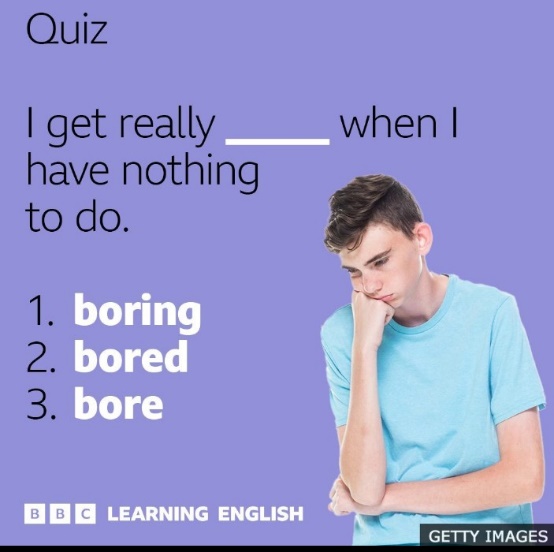 Which is the right option?Can you make similar examples?……………………………………………………….22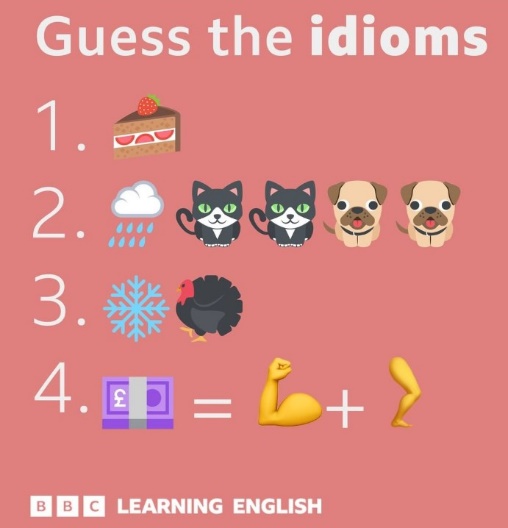 Here are some clues to some common idioms. 
Can you guess what they are? ________________________________________________________________________________________________________________________________________________________________Can you use any of these in your own sentences?23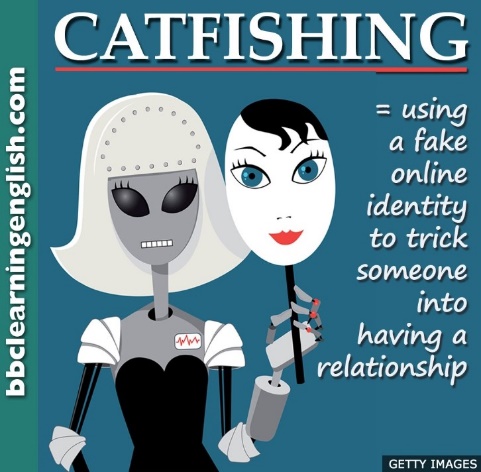 Have you heard of ‘catfishing’? Is it good or bad? ……………………………………………..24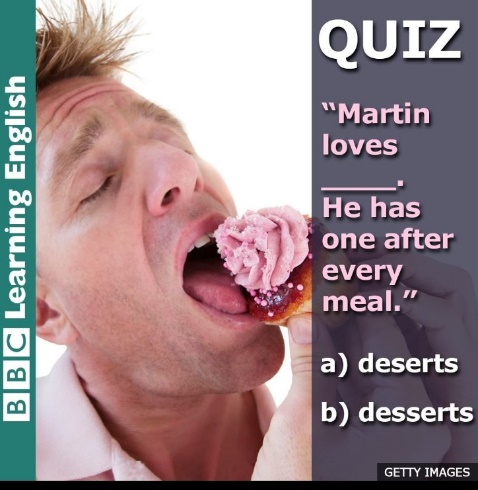 What is the correct spelling and pronunciation? ………………………………………………….